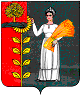  ОТДЕЛ ОБРАЗОВАНИЯАДМИНИСТРАЦИИ ДОБРИНСКОГОМУНИЦИПАЛЬНОГО РАЙОНАЛИПЕЦКОЙ ОБЛАСТИП Р И К А З16.09.2019                                                                     № 242п. ДобринкаО создании Комиссии по проведению обследования и паспортизации Объекта и предоставляемых на нем услуг.В соответствии с приказом Минобрнауки России от 09.11.2015 г. № 1309 «Об утверждении Порядка обеспечения условий доступности для инвалидов объектов и предоставляемых услуг в сфере образования, а также оказания им при этом необходимой помощи», с целью определения доступности здания Отдела образования администрации Добринского муниципального района Липецкой области (далее отдел образования) для инвалидов и других маломобильных групп населенияПРИКАЗЫВАЮ: Организовать работу по обследованию и паспортизацииздания Отдела образования администрации Добринского муниципального района Липецкой области предоставляемых им услуг в период с 17 сентября по 20сентября 2019 года. Назначить ответственным за организацию работы по обследованию ипаспортизациизданийна предмет доступности для детей-инвалидов и других маломобильных групп населения и предоставляемых им услуг заместителя начальника отдела образования Басову Раису Андреевну.3. Создать комиссию по проведению обследования и паспортизации объекта  и предоставляемых в нем услуг  в составе:Председатель комиссии: Басова Р.И. - заместитель начальника отдела образованияЧлены комиссии: Злобина Е.М. – главный специалист отдела образования          Демидов А.В. - старший статистик «МБУ БУО» (по согласованию)Агаркова О.В. – председатель Добринской районной общественной                     Организации всероссийского общества инвалидов (по согласованию)4. Комиссии провести обследование зданияОтдела образования администрации Добринского муниципального района Липецкой области  и поего результатам составить актыобследования, разработать паспорта доступности объекта для инвалидов и других маломобильных групп населения.Срок до 20.09.2019 г.5. План-график проведения обследования и паспортизации  утвердить (приложение 1).6.Комиссии подготовить проект плана (дорожной карты) по   повышению значений показателей доступности для инвалидов объектов и услуг на период 2019-2030 годы и предоставить его на утверждение до 20.09.2019г. 7. Контроль за исполнение приказа оставляю за собой.Начальник                                                                 И.М. Немцева Приложение 1  к приказу  №241  от  16.09.2019г.План-график проведения обследования и паспортизации зданияN
п/п Наименование объекта Адрес объекта Дата исполнения Ответственный 1.Территория, прилегающая к зданиюЛипецкая область, Добринский район, п. Добринка, ул. М. Горького, д. 1217.09.2019Басова Р.А.Злобина Е.М.Демидов А.В.Агаркова О.В.2.Вход (выходы) в зданиеЛипецкая область, Добринский район, п. Добринка, ул. М. Горького, д. 1217.09.2019Басова Р.А.Злобина Е.М.Демидов А.В.Агаркова О.В.3.Путь (пути) движения внутри здания (в т.ч. пути эвакуации)Липецкая область, Добринский район, п. Добринка, ул. М. Горького, д. 1217.09.2019Басова Р.А.Злобина Е.М.Демидов А.В.Агаркова О.В.4.Зона целевого назначения здания (целевого посещения объекта)Липецкая область, Добринский район, п. Добринка, ул. М. Горького, д. 1217.09.2019Басова Р.А.Злобина Е.М.Демидов А.В.Агаркова О.В.5.Санитарно-гигиенические средства помещенияЛипецкая область, Добринский район, п. Добринка, ул. М. Горького, д. 1217.09.2019Басова Р.А.Злобина Е.М.Демидов А.В.Агаркова О.В.6.Система информации и связи (на всех зонах)Липецкая область, Добринский район, п. Добринка, ул. М. Горького, д. 1217.09.2019Басова Р.А.Злобина Е.М.Демидов А.В.Агаркова О.В.7.Пути движения к объекту (от остановки транспорта)Липецкая область, Добринский район, п. Добринка, ул. М. Горького, д. 1217.09.2019Басова Р.А.Злобина Е.М.Демидов А.В.Агаркова О.В.